«Спортивний гороскоп»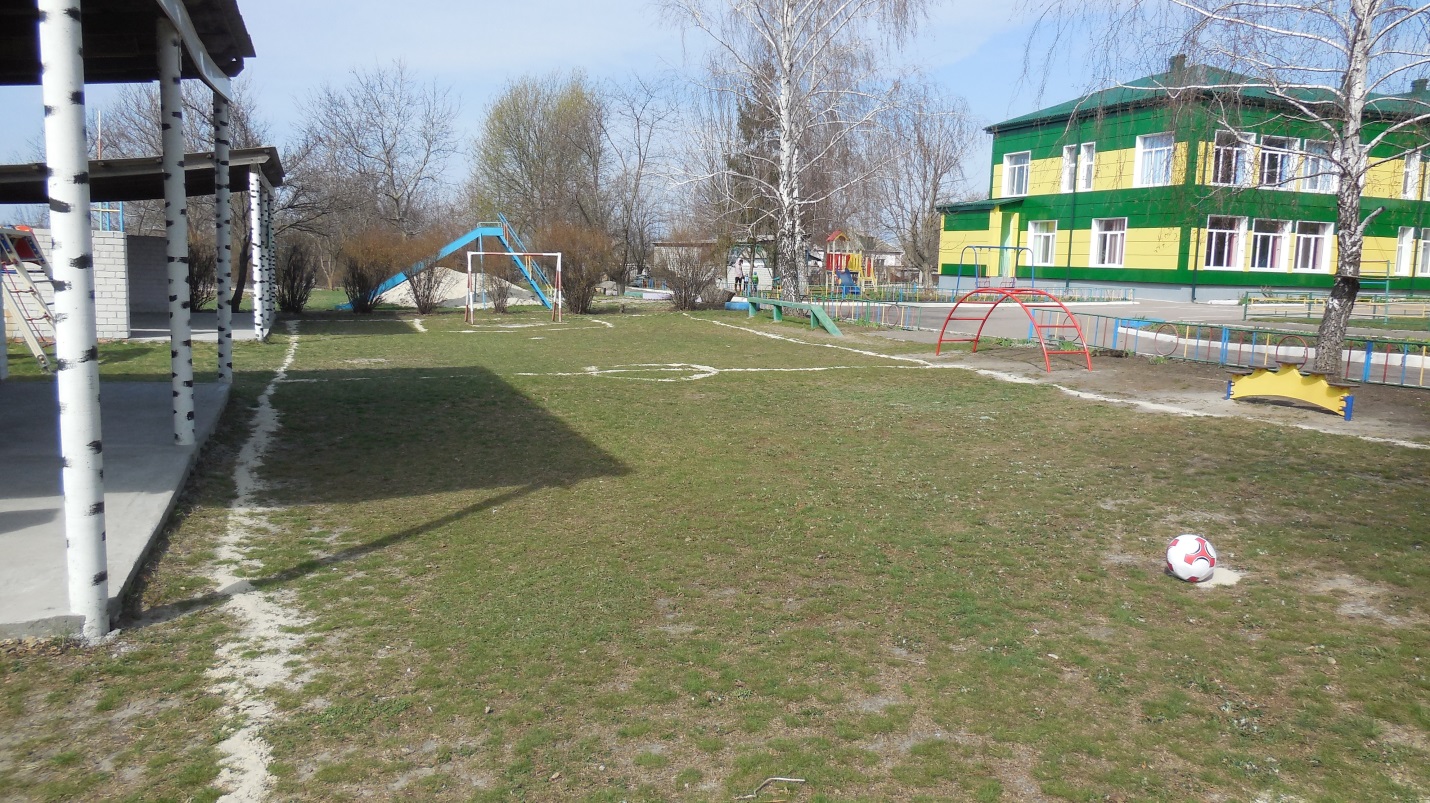 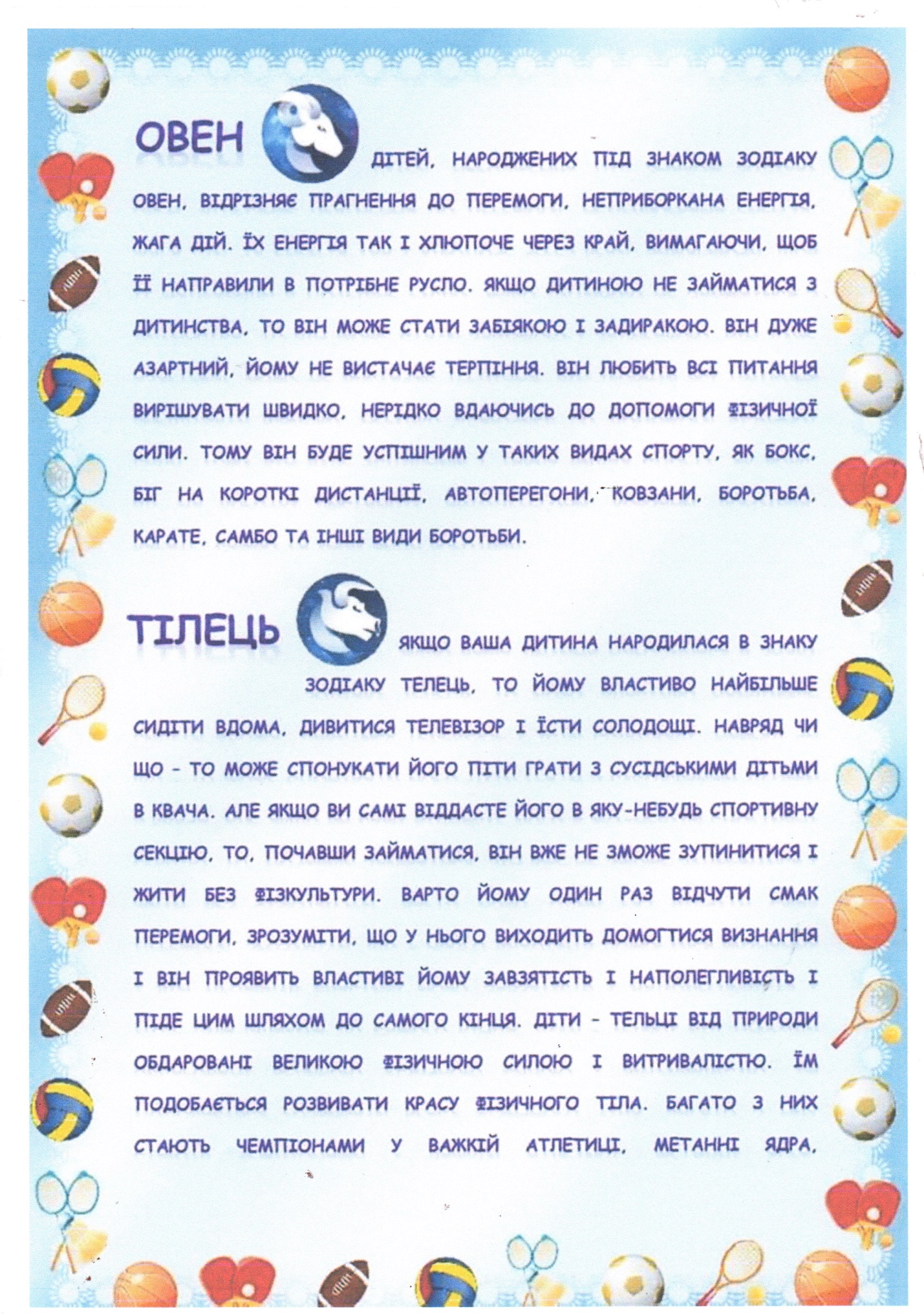 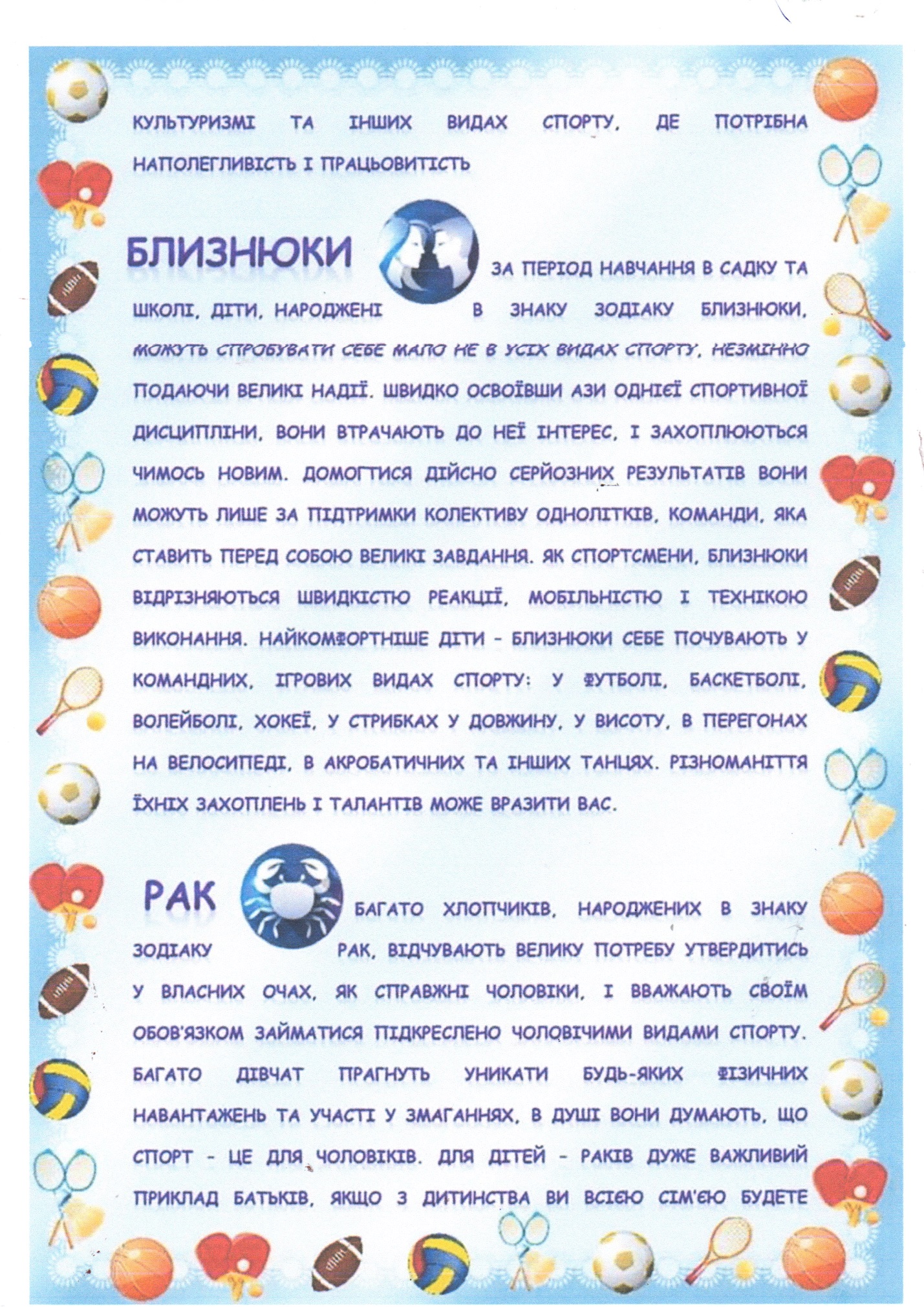 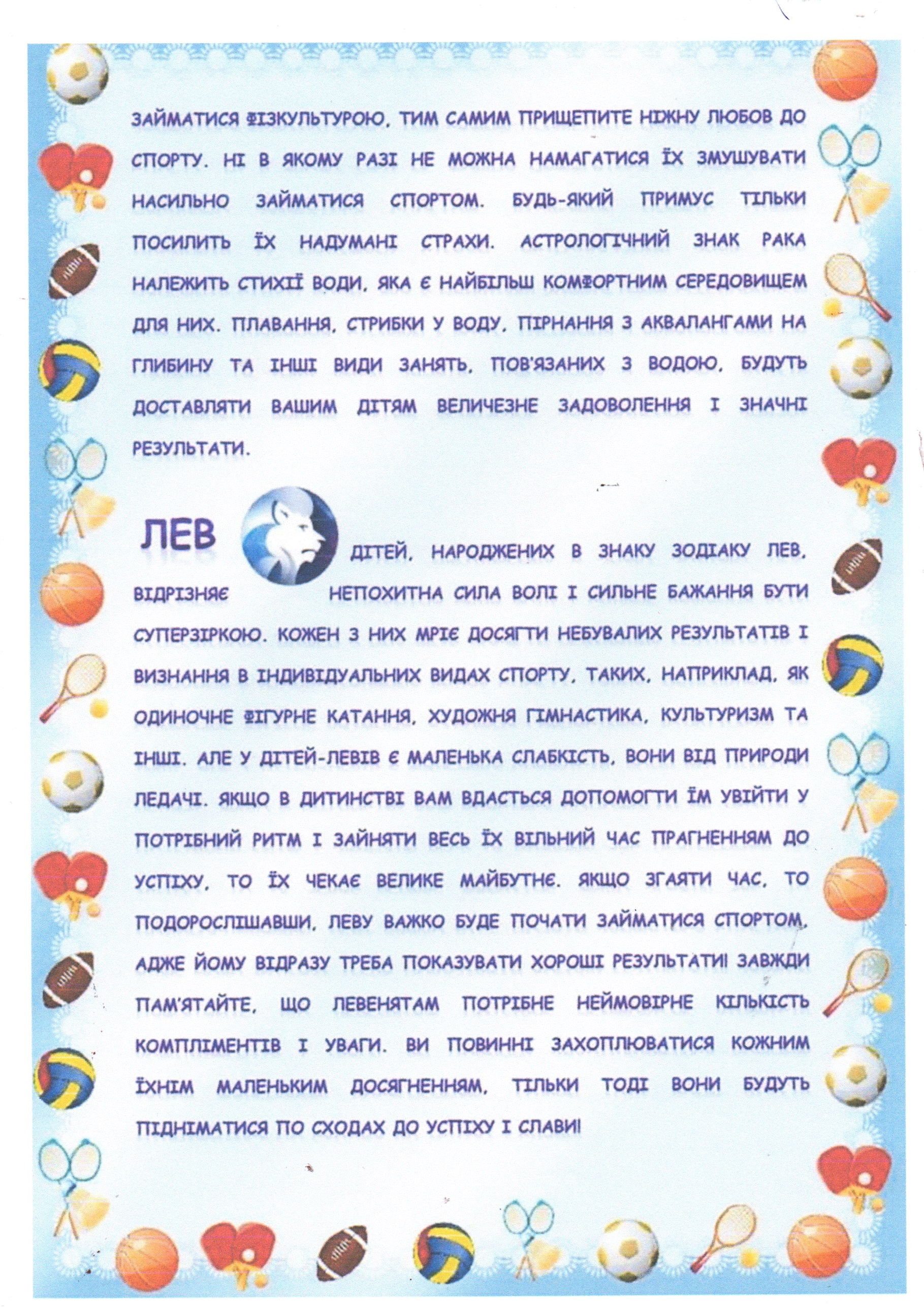 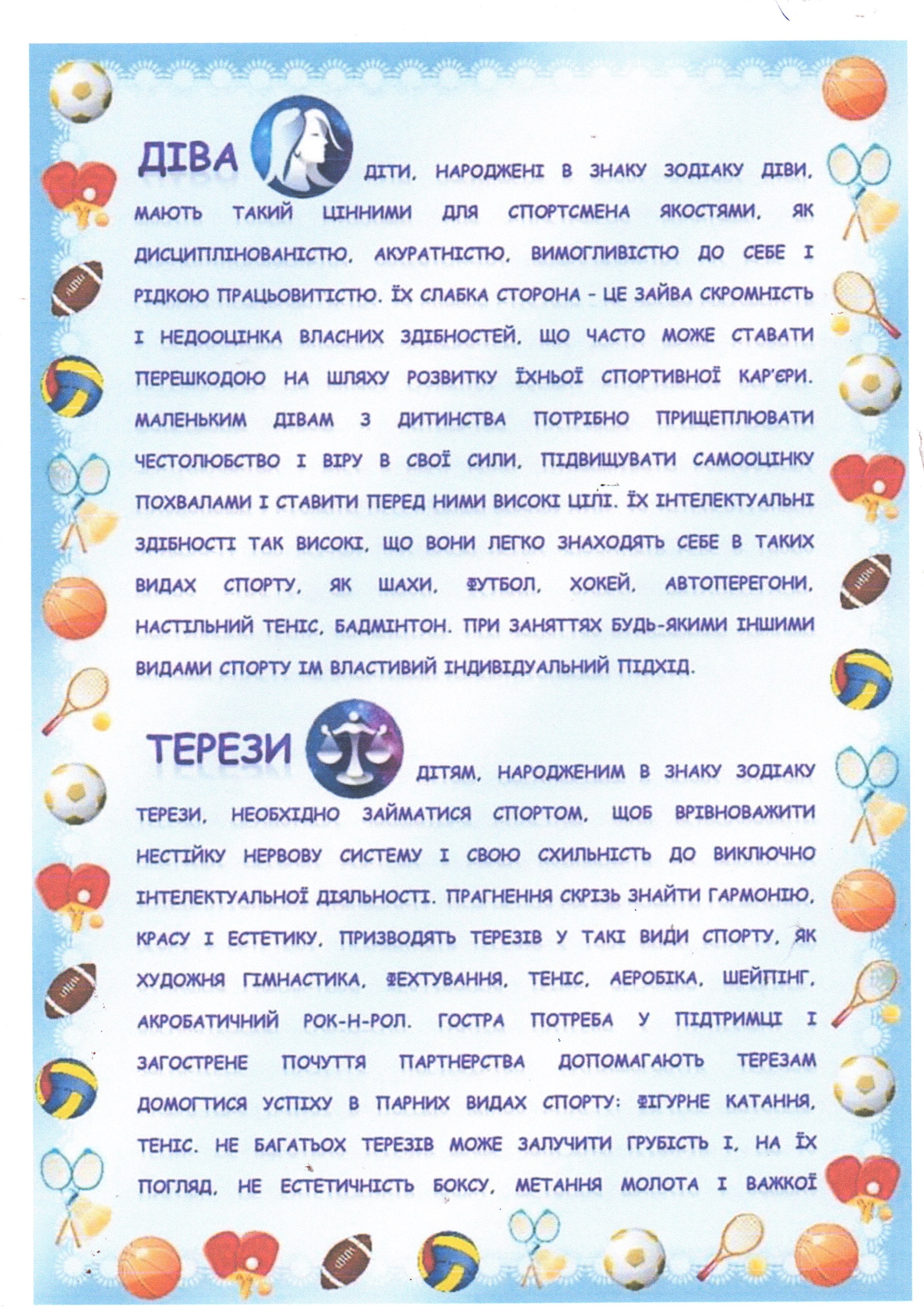 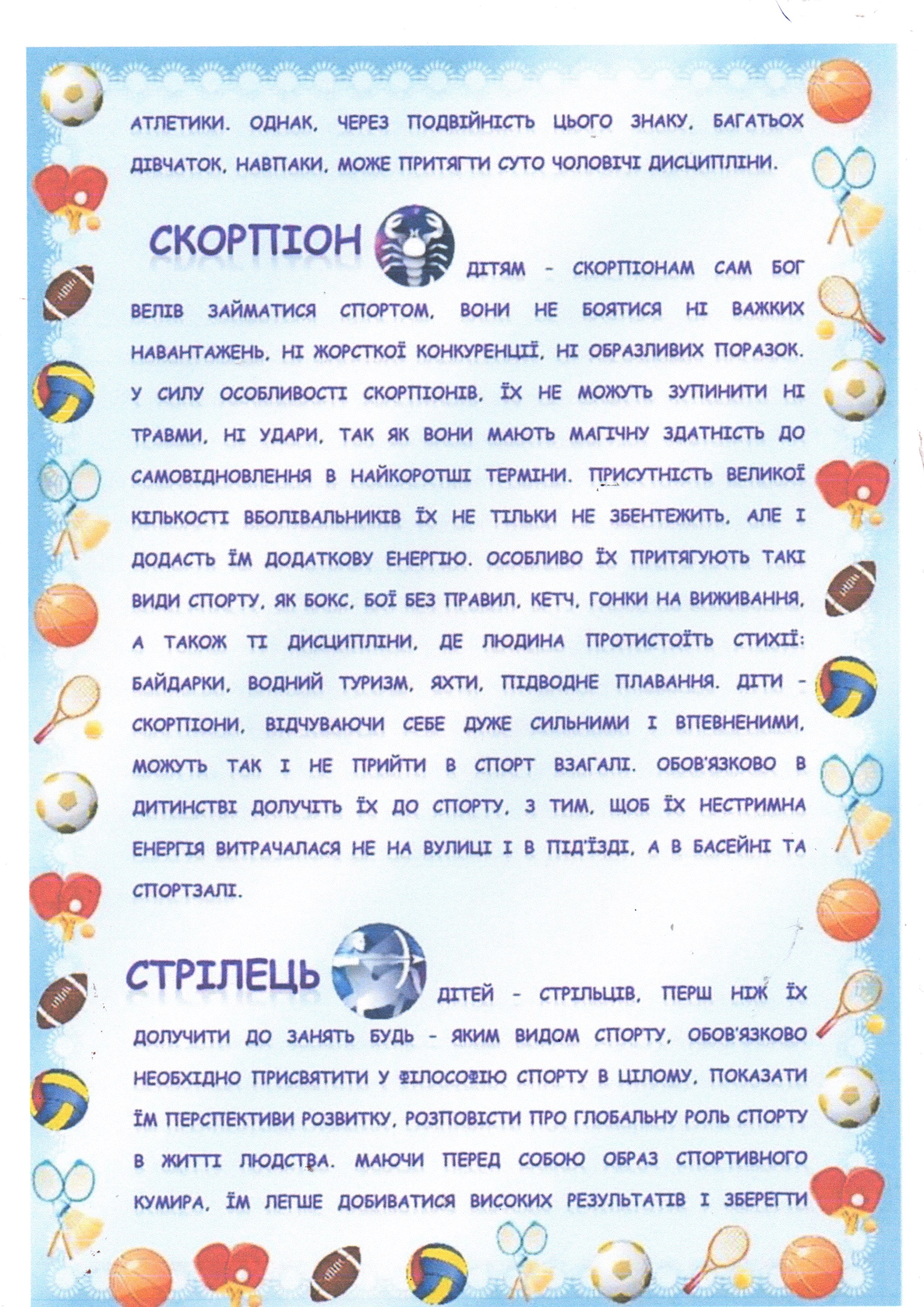 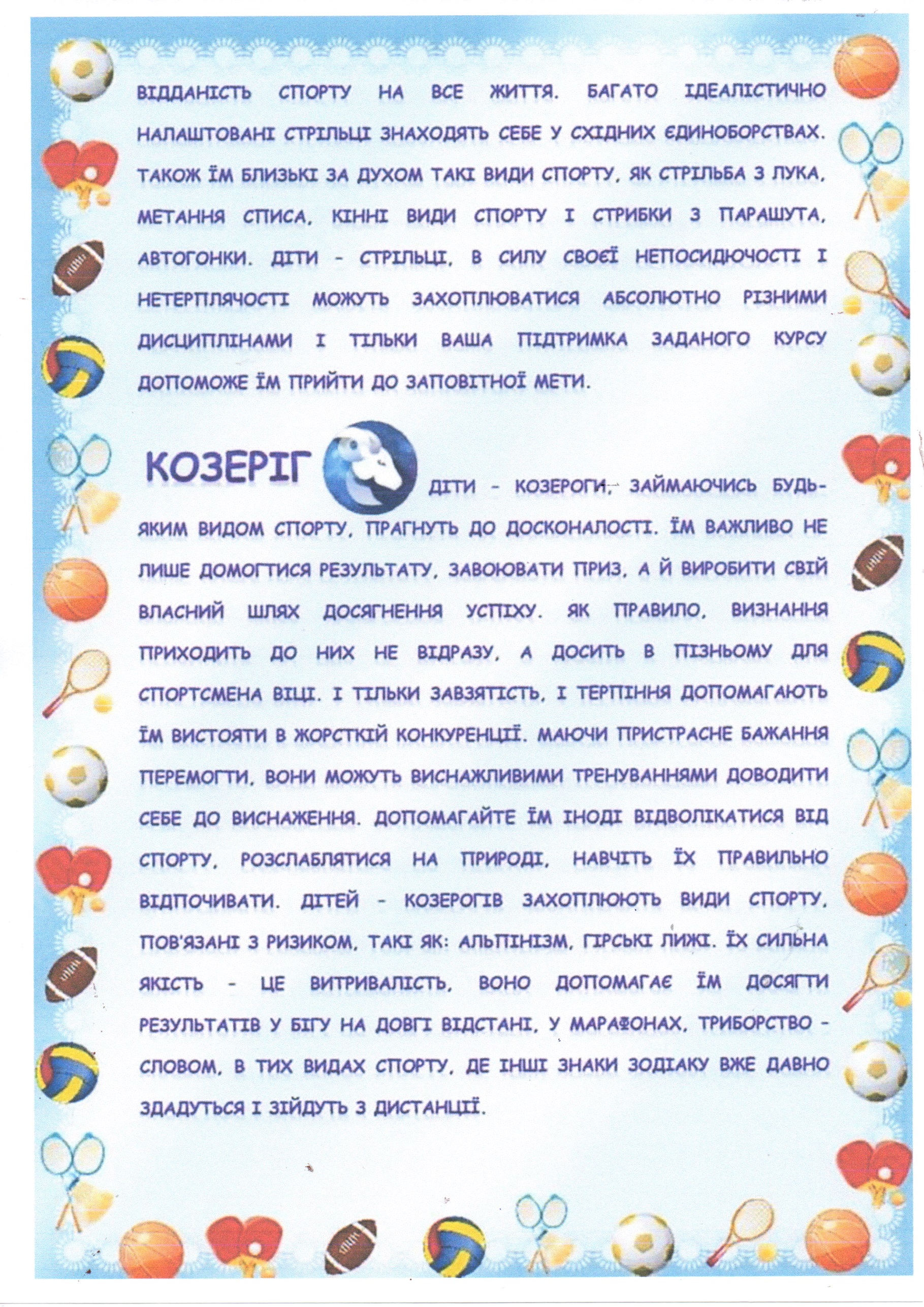 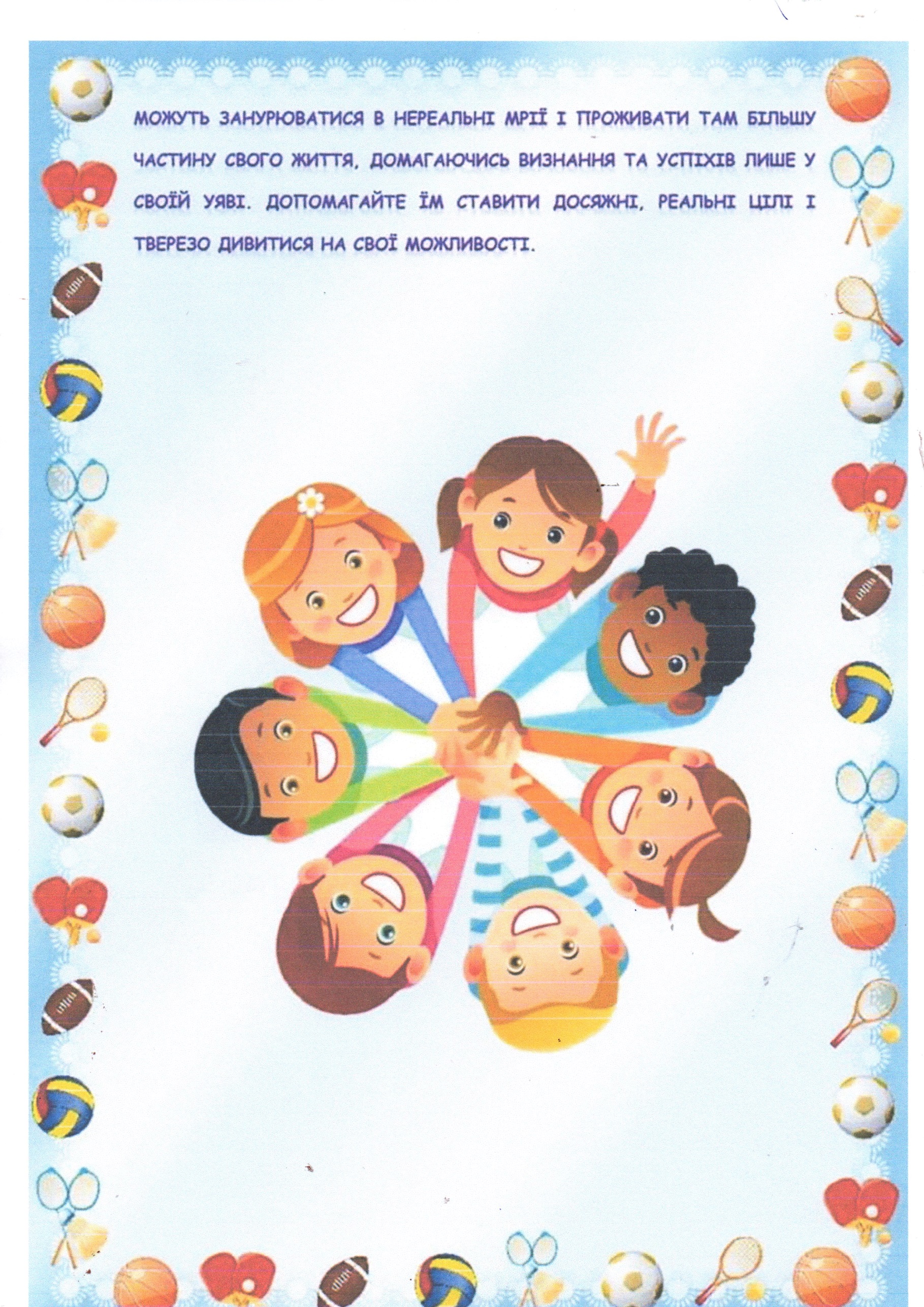 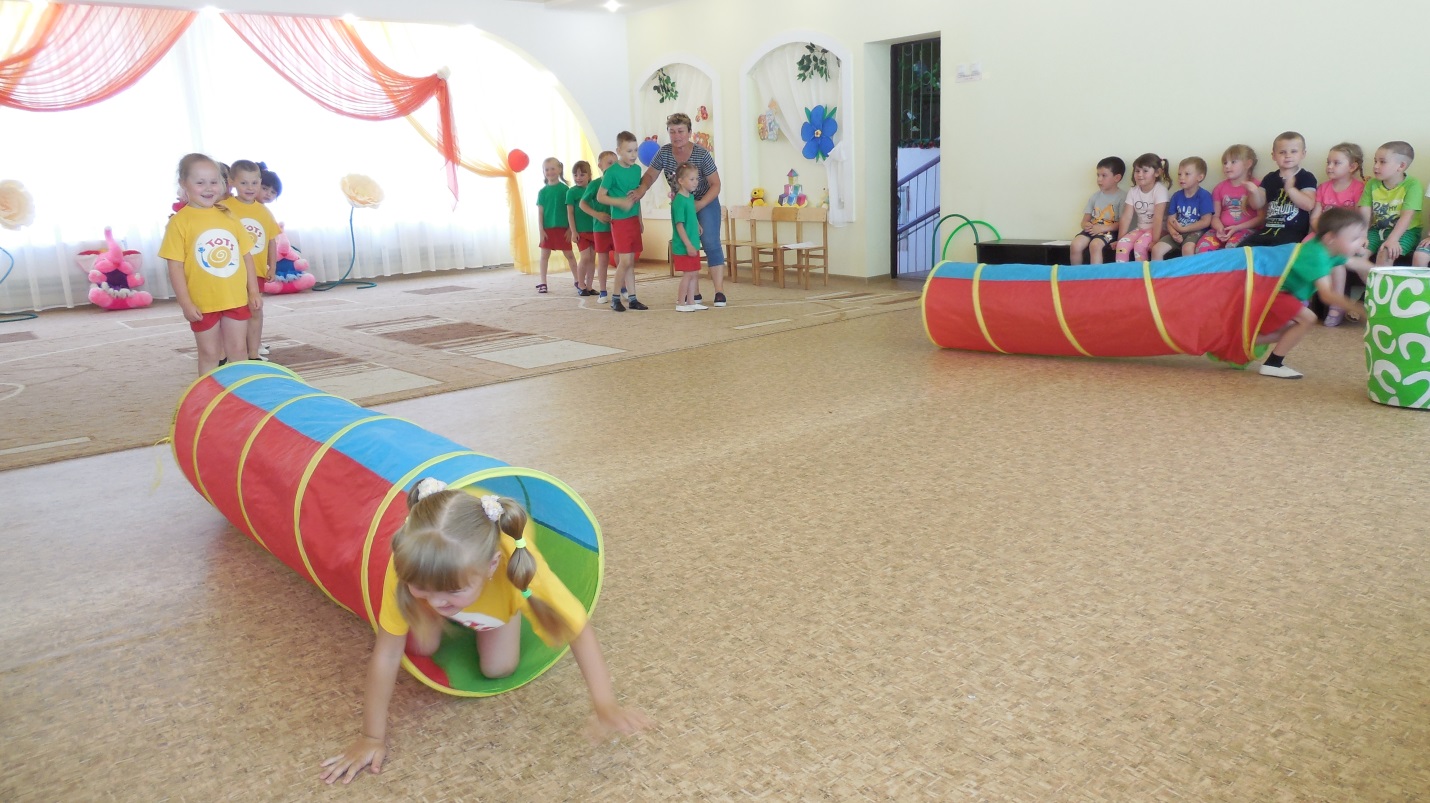 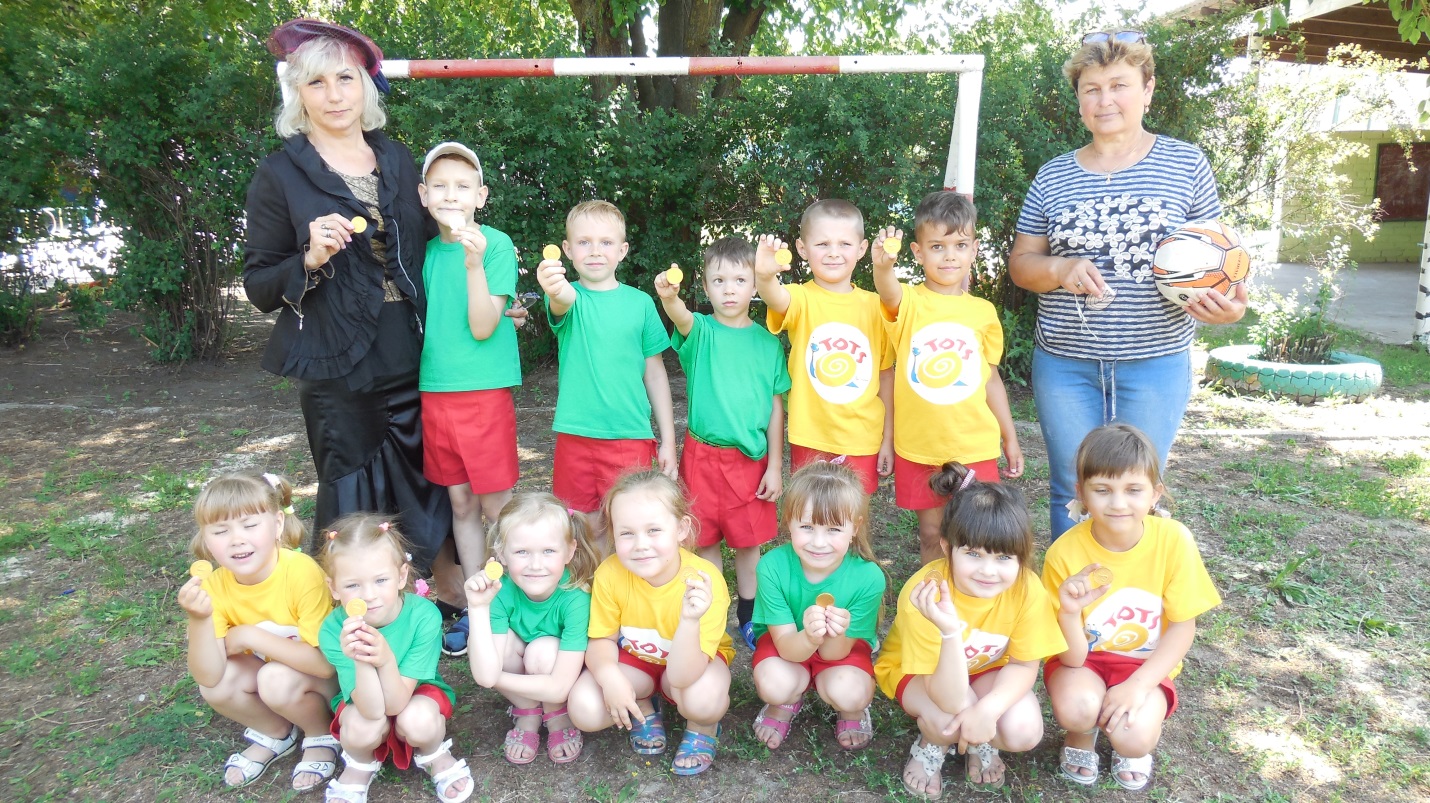 